Alexandre Gaultier                                                        Les Essarts-Le-Roi, le 13 avril 20165 rue du Grand Pré78690 Les Essarts-Le-RoiTéléphone : 01 30 41 50 64Mobile : 06 71 56 35 44Email: agaultier.udem@gmail.comObjet : Candidature spontanéeMadame, Monsieur,    L’engagement d’AB Environnement repose sur trois piliers essentiels, notamment en proposant des solutions adaptées et adéquates, tout en respectant l’environnement avec pour seul souci une qualité irréprochable.   La géographie, avec son statut interdisciplinaire, la maîtrise de plusieurs domaines, dont la réalisation d’études, en fait partie.    Ma qualification universitaire en géographie environnementale et informatique, et plus particulièrement dans la gestion de données et l’utilisation des logiciels ESRI contribuerait au développement de la qualité en fédérant autour de vos projets.    Mon expérience internationale pourra quant à elle favoriser la communication et le développement que vous souhaitez pour vos clients.    Je reste à votre disposition pour tout entretien et vous remercie à l’avance de l’intérêt que vous porterez aux services que je vous propose.    Je vous prie d’agréer, Madame, Monsieur, l’expression de mes respectueuses salutations.Alexandre Gaultier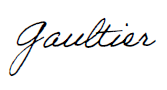 